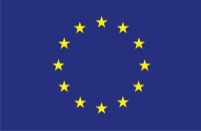 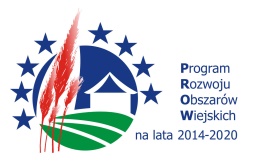 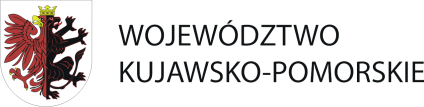 Łysomice, 15 kwietnia 2024 r.GMINA ŁYSOMICEul. Warszawska 887-148 ŁysomiceZP.271.3.2024								Wykonawcy, którzy złożyli oferty								na Część I zamówienia 	Dotyczy postępowania na zadanie pn.: BUDOWA OGÓLNODOSTĘPNEGO TERENU REKREACYJNEGO W MIEJSCOWOŚCI ZĘGWIRT.	Na podstawie art. 253 ust. 1 i 2 Prawa zamówień publicznych – ustawa z 11 września 2019r. (Dz. U. z 2023 r. poz. 1605 z późn. zm.) Zamawiający informuje o wyborze oferty najkorzystniejszej dla Części I zamówienia.W przedmiotowym postępowaniu za najkorzystniejszą ofertę uznana została oferta Firmy Usługowo-Handlowej Sławomir Kraśniewskiul. Kolejowa 1/3, 87-1222 GrębocinNIP:8791671188Uzasadnienie prawne: Wyboru najkorzystniejszej oferty Zamawiający dokonuje na podstawie art. 239 ust. 1 PZP w związku z art. 266 PZP i w nawiązaniu do treści postanowień rozdziału 24 specyfikacji warunków zamówienia (dalej zwanej „SWZ”). Uzasadnienie faktyczne:Wykonawca spełnia warunki udziału w postępowaniu i nie podlega wykluczeniu z udziału 
w postępowaniu na co przedstawił wymagane podmiotowe środki dowodowe. Oferta wykonawcy została porządzona właściwie i nie podlega odrzuceniu. Oferta otrzymała maksymalną liczbę punktów w kryteriach oceny ofert, a cena ofertowa odpowiada możliwościom finansowym zamawiającego.Punktacja przyznana ofertom:W postępowaniu nie odrzucono żadnej oferty.Wójt Gminy Piotr Kowal Otrzymują:Wykonawcy ubiegający się o zamówieniew formie „Komunikatu publicznego i prywatny” za pośrednictwem platformazakupowa.plL.p.Nazwa albo imiona i nazwiska oraz siedziby lub miejsca prowadzonej działalności gospodarczej albo miejsca zamieszkania wykonawców, których oferty zostały otwartePunktacja w kryterium Cena Punktacja w kryterium Okres gwarancji i rękojmi Łączna punktacja 1.Firma Usługowo-Handlowa Sławomir Kraśniewskiul. Kolejowa 1/3, 87-1222 GrębocinNIP:879167118860,00 40,00100,002.Gras ogrody spółka cywilnaPaweł Grubecki, Mateusz GrubeckiNowa Chełmża, ul. Marka Grubeckiego 3, 87-140 ChełmżaNIP 879251078359,0340,0099,032.Dom-Plast Karol Dąbrowskiul. Słuchajska 487-400 Golub-DobrzyńNIP 503003786152,7740,0092,773.Teresa Świerzbińska TESTAul. Wańkowicza 4/116 02-798 WarszawaNIP 951116462944,164084,16